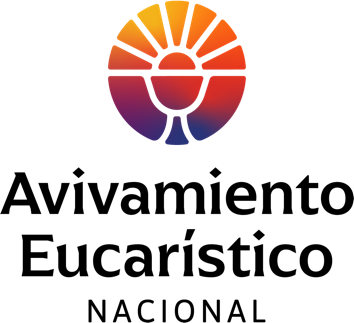 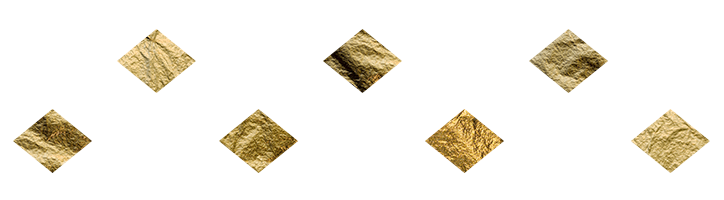 HOJA DE TRABAJO PARA AYUDAR A LOS EQUIPOS CENTRALES A RECLUTAR FACILITADORES DE MESAA continuación se indican los pasos para evaluar el número de facilitadores de mesa que hay que reclutar e invitar a los feligreses a esta funciónRevisa el documento “Plantilla de invitación a ser facilitador de mesa”Localiza el documento en www.eucharisticrevival.org/parishpointpersonRevisa el documento, incluidas las expectativas del Facilitador de MesaEstima el número de facilitadores de mesa que hay que reclutar utilizando el siguiente cálculoCálculoEstima el número de feligreses que asistirán (recurre a experiencias anteriores, ajustándolas si es necesario)Divide por 6, que prevé 6 personas en una mesa en grupo pequeño, incluido el facilitador de mesa6 es el número recomendado para que haya tiempo suficiente para que todos contribuyan a la conversación8 es el número máximo recomendadoEl número resultante da el número de facilitadores de mesa necesarios (recluta más si puedes)EjemploEl Equipo Central estima que 100 feligreses asistirán a los grupos pequeñosDivide por 6 = 16.7Recluta a 17 feligreses para que sean facilitadores de mesa (si puedes, más para que haya refuerzos)Nota:  En la primera sesión, prepárate para evaluar y ajustar según sea necesarioSi tienes más facilitadores de mesa de los necesarios, asígnalos como refuerzosSi tienes menos facilitadores de mesa de los necesarios, tienes varias opciones:Mantén las mesas en 6 personas y recluta a alguien de la mesa para que sea el facilitador de esa sesión.  Pregunta a la persona si consideraría la posibilidad de ver el video de formación de facilitadores y ser un facilitador de mesa en futuras sesionesCuenta con la presencia de miembros del Equipo Central que puedan actuar como moderadores de mesa en caso necesario (si aún no desempeñan esa función)Pon a 8 personas en una mesaRecluta más facilitadores para futuras sesionesPrepara una lista de feligreses a los que invitar a ser facilitadores de mesa.  Ideas a considerar:Feligreses recomendados por tu Párroco o Equipo CentralFeligreses que hayan facilitado pequeños grupos en tu parroquia (en el pasado o en el presente)Pregunta a esos facilitadores por los miembros del grupo pequeño u otras personas que recomendaríanPersonal de la parroquiaFeligreses que hayan asumido funciones de liderazgo (pasadas o presentes), como profesores de formación en la fe, miembros de diversos consejos y profesores de escuela, si tu parroquia tiene escuelaFeligreses que asisten regularmente a la AdoraciónConsidera todas las familias culturales de tu parroquia para identificar a los individuos de esas familiasRevisa el directorio parroquial para discernir a otros feligresesCrea una lista de invitados (en la última página encontrarás una hoja de trabajo)Revisa la lista con tu párroco para su aprobaciónDescarga el documento “Plantilla de invitación a ser facilitador de mesa”.  Edítalo y adjúntalo a una invitación por correo electrónico.  Haz un seguimiento con una invitación personal siempre que sea posible.La invitación personal es la más eficazAsigna un miembro del Equipo Central a cada invitado para hacer un seguimiento con una invitación personal (en persona o por teléfono) antes o después de la invitación por correo electrónicoSi tu párroco está dispuesto, pídele que revise la lista de invitados e invite personalmente a los feligreses si los ve (después de Misa o de otra forma)FELIGRESES A LOS QUE INVITAR A SER FACILITADORES DE MESA	Nombre					Correo electrónico/Número de teléfono		Nombre: ¿Quién hará el seguimiento personal?